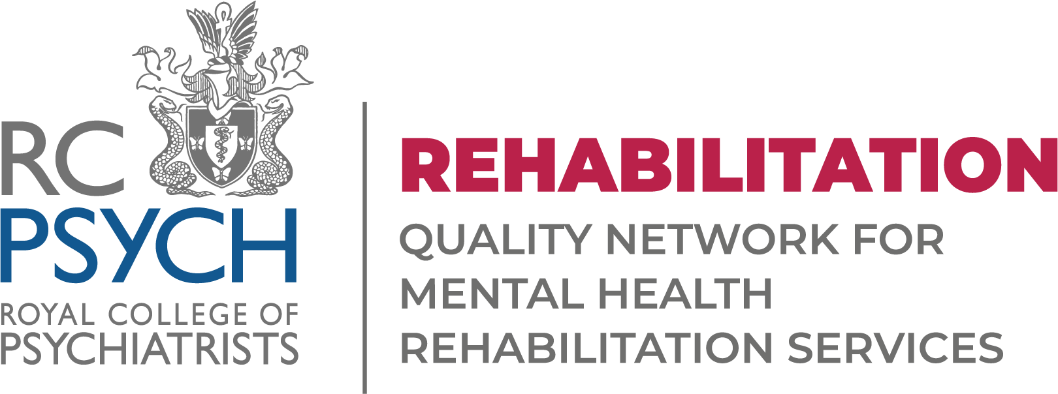 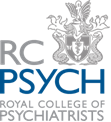 WORKSHOP AND POSTER PRESENTATION APPLICATIONReturn to rehab@rcpsych.ac.uk T: 0208 618 4016      SESSION INFORMATIONIf you would like to present a session, please provide a brief abstract (500 words max.) about the topic of your session and what the session will entail (e.g. interactive session, presentation with questions etc.):Please complete and return your application no later than Friday 7th October 2022. Thank you!The Rehab TeamName of Organisation:Contact Name:Address:Tel:Email:Title:Abstract: